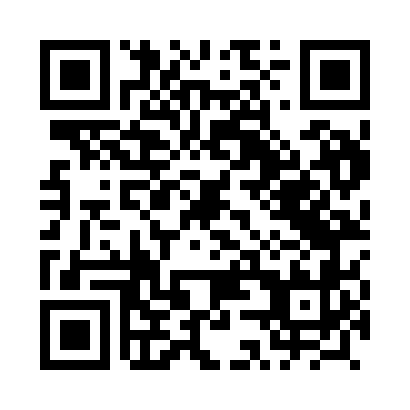 Prayer times for Berezki, PolandWed 1 May 2024 - Fri 31 May 2024High Latitude Method: Angle Based RulePrayer Calculation Method: Muslim World LeagueAsar Calculation Method: HanafiPrayer times provided by https://www.salahtimes.comDateDayFajrSunriseDhuhrAsrMaghribIsha1Wed2:525:0812:265:317:469:522Thu2:505:0612:265:327:489:543Fri2:475:0412:265:337:499:574Sat2:445:0212:265:347:509:595Sun2:415:0112:265:357:5210:026Mon2:384:5912:265:357:5310:057Tue2:354:5812:265:367:5510:078Wed2:324:5612:265:377:5610:109Thu2:294:5512:265:387:5810:1310Fri2:264:5312:265:397:5910:1511Sat2:234:5212:265:408:0010:1812Sun2:204:5012:265:418:0210:2113Mon2:174:4912:265:418:0310:2314Tue2:144:4712:265:428:0510:2615Wed2:114:4612:265:438:0610:2916Thu2:104:4512:265:448:0710:3217Fri2:094:4412:265:458:0910:3518Sat2:094:4212:265:458:1010:3519Sun2:084:4112:265:468:1110:3620Mon2:084:4012:265:478:1310:3621Tue2:074:3912:265:488:1410:3722Wed2:074:3812:265:488:1510:3723Thu2:064:3712:265:498:1610:3824Fri2:064:3612:265:508:1710:3925Sat2:064:3512:265:508:1910:3926Sun2:054:3412:265:518:2010:4027Mon2:054:3312:275:528:2110:4028Tue2:054:3212:275:528:2210:4129Wed2:054:3112:275:538:2310:4130Thu2:044:3012:275:548:2410:4231Fri2:044:3012:275:548:2510:42